АДМИНИСТРАЦИЯМУНИЦИПАЛЬНОГО ОБРАЗОВАНИЯСЕННОЙ ОКРУГСАНКТ-ПЕТЕРБУРГ=================================================================190031,  Санкт-Петербург, наб. р. Фонтанки, 89, тел. 310-16-96, 310-48-29ПОСТАНОВЛЕНИЕ № 4815 марта 2013 годаО порядке предоставления лицом, поступающим на работу на должность руководителя муниципального учреждения, а также руководителем муниципального учреждения внутригородского муниципального образования Санкт-Петербурга муниципальный округ Сенной округ сведений о своих доходах, об имуществе и обязательствах имущественного характера и о доходах, об имуществе и обязательствах имущественного характера супруги (супруга) и несовершеннолетних детей  и о порядке проверки этих сведенийВ соответствии с Федеральным законом № 131-ФЗ от 06.10.2003 "Об общих принципах организации местного самоуправления в Российской Федерации", Федеральным законом от 29.12.2012г. №280-ФЗ «О внесении изменений в отдельные законодательные акты Российской Федерации в части создания прозрачного механизма оплаты труда руководителей государственных (муниципальных) учреждений и представления руководителями этих учреждений сведений о доходах, об имуществе и обязательствах имущественного характера», с частью четвертой статьи 275 Трудового кодекса Российской Федерации, Федеральным законом от 25.12.2008 г. № 273-ФЗ «О противодействии коррупции»,  Законом Санкт-Петербурга № 420-79 от 23.09.2009 «Об организации местного самоуправления в Санкт-Петербурге»Администрация муниципального образования Сенной округПОСТАНОВИЛА:Утвердить Положение о предоставлении лицом, поступающим на работу на должность руководителя муниципального учреждения, а также руководителем муниципального учреждения муниципального образования Сенной округ сведений о своих доходах, об имуществе и обязательствах имущественного характера и о доходах, об имуществе и обязательствах имущественного характера супруги (супруга) и несовершеннолетних детей и о проверке достоверности и полноты таких сведений (приложение №1).Форму справки о доходах, об имуществе и обязательствах имущественного характера лица, поступающего на работу на должность руководителя муниципального учреждения муниципального образования Сенной округ (приложение № 2).Форму справки о доходах, об имуществе и обязательствах имущественного характера супруги (супруга) и несовершеннолетних детей лица, поступающего на работу на должность руководителя муниципального учреждения муниципального образования Сенной округ (приложение №3). Форму справки о доходах, об имуществе и обязательствах имущественного характера руководителя муниципального учреждения муниципального образования Сенной округ (приложение №4). Форму справки о доходах, об имуществе и обязательствах имущественного характера супруги (супруга) и несовершеннолетних детей руководителя муниципального учреждения муниципального образования Сенной округ (приложение №5).Опубликовать настоящее Постановление в газете «Сенной округ».Постановление вступает в силу с момента его официального опубликования.Контроль за исполнением Постановления возложить на Главу Администрации. Глава Администрации	К.И. Кузьмичева Приложение № 1 к Постановлению Администрациимуниципального образования Сенной округ № 48 от  15 марта 2013 годаПоложение о предоставлении лицом, поступающим на работу на должность руководителя муниципального учреждения, а также руководителем муниципального учреждения Муниципального образования Сенной округ сведений о своих доходах, об имуществе и обязательствах имущественного характера и о доходах, об имуществе и обязательствах имущественного характера супруги (супруга) и несовершеннолетних детей и о проверке достоверности и полноты таких сведений1. Настоящее Положение определяет порядок представления лицом, поступающим на работу на должность руководителя муниципального учреждения Муниципального образования Сенной округ (далее – гражданин) или руководителем муниципального учреждения Муниципального образования Сенной округ (далее – руководитель) сведений о своих доходах, об имуществе и обязательствах имущественного характера, а также о доходах, об имуществе и обязательствах имущественного характера супруги (супруга) и несовершеннолетних детей (далее – сведения о доходах, об имуществе и обязательствах имущественного характера) а также определяет порядок осуществления проверки достоверности и полноты сведений о доходах, об имуществе и обязательствах имущественного характера (далее - проверка). 2. Сведения о доходах, об имуществе и обязательствах имущественного характера представляются руководителем по утвержденным формам справок ежегодно, не позднее 30 апреля года, следующего за отчетным.3. Гражданин предоставляет: 3.1. Сведения о своих доходах, полученных от всех источников (включая доходы по прежнему месту работы или месту замещения выборной должности) за календарный год, предшествующий году подачи документов для поступления на работу на должность руководителя, а также сведения об имуществе, принадлежащем ему на праве собственности, и о своих обязательствах имущественного характера по состоянию на первое число месяца, предшествующего месяцу подачи документов для поступления на должность руководителя (на отчетную дату).3.2. Сведения о доходах супруги (супруга) и несовершеннолетних детей, полученных от всех источников (включая заработную плату, пенсии, пособия, иные выплаты) за календарный год, предшествующий году подачи лицом документов для поступления на работу на должность руководителя, а также сведения об имуществе, принадлежащем им на праве собственности, и об их обязательствах имущественного характера по состоянию на первое число месяца, предшествующего месяцу подачи документов для поступления на работу на должность руководителя (на отчетную дату).4. Руководитель предоставляет:4.1. Сведения о своих доходах, полученных за отчетный период (с 1 января по 31 декабря) от всех источников (включая денежное содержание, пенсии, пособия, иные выплаты), а также сведения об имуществе, принадлежащем ему на праве собственности, и о своих обязательствах имущественного характера по состоянию на конец отчетного периода.4.2. Сведения о доходах супруги (супруга) и несовершеннолетних детей, полученных за отчетный период (с 1 января по 31 декабря) от всех источников (включая заработную плату, пенсии, пособия, иные выплаты), а также сведения об имуществе, принадлежащем им на праве собственности, и об их обязательствах имущественного характера по состоянию на конец отчетного периода.5. Гражданин или руководитель обязаны предоставлять в администрацию Муниципального образования Сенной округ, в письменной форме, сведения о доходах, об имуществе и обязательствах имущественного характера и о доходах, об имуществе и обязательствах имущественного характера супруги (супруга) и несовершеннолетних детей. 6. Сведения о доходах, об имуществе и обязательствах имущественного характера представляются непосредственно Главе Администрации Муниципального образования Сенной округ.7. В случае если руководитель обнаружил, что в представленных им сведениях о доходах, об имуществе и обязательствах имущественного характера не отражены или не полностью отражены какие-либо сведения либо имеются ошибки, он вправе представить уточненные сведения не позднее 31 июля года, следующего за отчетным. Такие уточненные сведения не считаются представленными с нарушением срока. 8. Сведения о доходах, об имуществе и обязательствах имущественного характера, представляемые гражданином или руководителем в соответствии с настоящим Положением, являются сведениями конфиденциального характера, если федеральным законом они не отнесены к сведениям, составляющим государственную тайну.9. Проверка осуществляется по решению учредителя муниципального учреждения Муниципального образования Сенной округ (далее – муниципальное учреждение) или лица, которому такие полномочия предоставлены учредителем.10. Учредителем муниципального учреждения или лицом, который такие полномочия предоставляет учредитель осуществляется проверка:а) достоверности и полноты сведений о доходах, об имуществе и обязательствах имущественного характера, представляемых гражданами, претендующими на замещение должности руководителя муниципального учреждения;б) достоверности и полноты сведений о доходах, об имуществе и обязательствах имущественного характера, представляемых руководителями муниципальных учреждений.11. Основанием для осуществления проверки является информация, представленная в письменном виде в установленном порядке:- правоохранительными органами, иными государственными органами, органами местного самоуправления и их должностными лицами; - работниками кадровых служб, ответственными за работу по профилактике коррупционных и иных правонарушений;- постоянно действующими руководящими органами политических партий и зарегистрированных в соответствии с законом иных общероссийских общественных объединений, не являющихся политическими партиями;- Общественной палатой Российской Федерации;- общероссийскими средствами массовой информации.12. Информация анонимного характера не может служить основанием для проверки.13. Проверка осуществляется в срок, не превышающий 60 дней со дня принятия решения о ее проведении. Срок проверки может быть продлен до 90 дней учредителем муниципального учреждения или лицом, которому такие полномочия предоставлены учредителем.14. Проверка осуществляется  путем направления запроса в органы, осуществляющие оперативно-розыскную деятельность.15. При осуществлении проверки учредитель муниципального учреждения или лицо, которому такие полномочия предоставляет учредитель вправе:- проводить беседу с гражданами, претендующими на замещение должности руководителя муниципального учреждения, а также с руководителем муниципального учреждения;- изучать представленные гражданами, претендующими на замещение должности руководителя муниципального учреждения, а также руководителем муниципального учреждения, сведения о доходах, об имуществе и обязательствах имущественного характера и дополнительные материалы;- получать от граждан, претендующих на замещение должности руководителя муниципального учреждения, а также руководителя муниципального учреждения пояснения по представленным им сведениям о доходах, об имуществе и обязательствах имущественного характера и материалам;- направлять в установленном порядке запрос (кроме запросов, касающихся осуществления оперативно-розыскной деятельности или ее результатов) в органы прокуратуры Российской Федерации, иные федеральные государственные органы, государственные органы субъектов Российской Федерации, территориальные органы федеральных государственных органов, органы местного самоуправления, на предприятия, в учреждения, организации и общественные объединения об имеющихся у них сведениях о доходах, об имуществе и обязательствах имущественного характера граждан, претендующих на замещение должности руководителя муниципального учреждения, а также руководителя муниципального учреждения, его супруги (супруга) и несовершеннолетних детей; о достоверности и полноте сведений;- наводить справки у физических лиц и получать от них информацию с их согласия;- осуществлять анализ сведений, представленных гражданами, претендующими на замещение должности руководителя муниципального учреждения, а также руководителем муниципального учреждения в соответствии с законодательством Российской Федерации о противодействии коррупции.16. В запросе, предусмотренном абзацем четвертым пункта 15 Положения, указываются:- фамилия, имя, отчество руководителя государственного органа или организации, в которые направляется запрос;- нормативный правовой акт, на основании которого направляется запрос;- фамилия, имя, отчество, дата и место рождения, место регистрации, жительства и (или) пребывания, должность и место работы (службы) гражданина, претендующего на замещение должности руководителя муниципального учреждения, или руководителя муниципального учреждения, его супруги (супруга) и несовершеннолетних детей (при необходимости), сведения о доходах, об имуществе и обязательствах имущественного характера, полнота и достоверность которых проверяются; содержание и объем сведений, подлежащих проверке;- срок представления запрашиваемых сведений;- фамилия, инициалы и номер телефона учредителя муниципального учреждения или лица, которому такие полномочия предоставлены учредителем, направившему запрос;- другие необходимые сведения.17. Запросы о проведении оперативно-розыскных мероприятий направляются учредителем муниципального учреждения или лицом, который такие полномочия предоставляет учредитель.18. Учредитель муниципального учреждения или лицо, которому такие полномочия предоставлены учредителем, обеспечивает:- уведомление в письменной форме руководителя муниципального учреждения о начале в отношении его проверки в течение двух рабочих дней со дня получения соответствующего решения;- проведение в случае обращения руководителя муниципального учреждения беседы с ним, в ходе которой он должен быть проинформирован о том, какие сведения, представляемые им в соответствии с Положением подлежат проверке, - в течение семи рабочих дней со дня обращения руководителя муниципального учреждения, а при наличии уважительной причины - в срок, согласованный с руководителем муниципального учреждения.19. По окончании проверки учредитель муниципального учреждения или лицо, которому такие полномочия предоставлены учредителем обязан ознакомить руководителя муниципального учреждения с результатами проверки. 20. Руководитель муниципального учреждения вправе:- давать пояснения в письменной форме в ходе проверки; а также по результатам проверки;- представлять дополнительные материалы и давать по ним пояснения в письменной форме;	21. Пояснения, указанные в пункте 13 Положения, приобщаются к материалам проверки.22. На период проведения проверки руководитель муниципального  учреждения может быть отстранен от занимаемой должности на срок, не превышающий 60 дней со дня принятия решения о ее проведении. Указанный срок может быть продлен до 90 дней лицом, принявшим решение о проведении проверки.На период отстранения руководителя муниципального учреждения от занимаемой должности за ним сохраняется заработная плата.23. По результатам проверки учредитель муниципального учреждения или лицо, которому такие полномочия предоставлены учредителем, принимает одно из следующих решений:- о назначении гражданина, претендующего на замещение должности руководителя муниципального учреждения, на должность руководителя;- об отказе гражданину, претендующему на замещение должности руководителя муниципального учреждения, в назначении на должность руководителя;- об отсутствии оснований для применения к руководителю муниципального учреждения мер юридической ответственности;- о применении к руководителю муниципального учреждения мер юридической ответственности.24. При установлении в ходе проверки обстоятельств, свидетельствующих о наличии признаков преступления или административного правонарушения, материалы об этом представляются в государственные органы в соответствии с их компетенцией.25. Подлинники справок о доходах, об имуществе и обязательствах имущественного характера, поступивших к учредителю муниципального учреждения или лицу, которому такие полномочия предоставлены учредителем приобщаются к личным делам. 26. Материалы проверки хранятся у учредителя муниципального учреждения или лица, которому такие полномочия предоставлены учредителем, в течении трех лет со дня ее окончания, после чего передаются в архив.ПРИЛОЖЕНИЕ 2к Постановлению Администрации муниципального образования Сенной округ № 48от 15.03.2013 года В Администрацию  внутригородского  муниципального образования Санкт-Петербурга муниципальный округ Сенной округСПРАВКАО доходах, об имуществе и обязательствах имущественного характера лица, поступающего на работу на должность руководителя муниципального ____________________ учреждения 						(указать вид учреждения)______________________________________________________________________________(наименование учреждения) Я, ____________________________________________________________________________________, (фамилия, имя, отчество, дата рождения)_____________________________________________________________________________________________________________________________________________________________________________,(основное место работы, занимаемая должность или род занятий)проживающий по адресу: ________________________________________________________________ (адрес места жительства)__________________________________________________________________________, сообщаю сведения  о своих доходах за период с 1 января 20__ г. по 31 декабря 20__ г., об имуществе, принадлежащем мне на праве собственности, о вкладах в банках, ценных бумагах, об обязательствах имущественного характера по состоянию на конец отчетного периода (на отчетную дату):Раздел 1. Сведения о доходах Раздел 2. Сведения об имуществе 2.1. Недвижимое имущество2.2. Транспортные средстваРаздел 3. Сведения о денежных средствах, находящихся на счетах в банкахи иных кредитных организацияхРаздел 4. Сведения о ценных бумагах4.1. Акции и иное участие в коммерческих организациях4.2. Иные ценные бумаги Итого по разделу 4 "Сведения о ценных бумагах" суммарная декларированная стоимость ценных бумаг, включая доли участия в коммерческих организациях (руб.), ______________________________________________________________________________________________Раздел 5. Сведения об обязательствах имущественного характера 5.1. Объекты недвижимого имущества, находящиеся в пользовании 5.2. Прочие обязательства  Достоверность и полноту настоящих сведений подтверждаю."__" ____________ 20__ г. _________________________________________________ (подпись лица, претендующего на  должность руководителя учреждения МО Сенной округ )______________________________________________________________________ (Ф.И.О. и подпись лица, принявшего справку)ПРИЛОЖЕНИЕ 3к Постановлению Администрации муниципального образования Сенной округ № 48 от 15.03.2013 года В Администрацию  внутригородского  муниципального образования Санкт-Петербурга муниципальный округ Сенной округСПРАВКАО доходах, об имуществе и обязательствах имущественного характера супруги (супруга) и несовершеннолетних детей лица, поступающего на работу на должность руководителя муниципального ____________________ учреждения 			(указать вид учреждения)______________________________________________________________________________(наименование учреждения) Я, ____________________________________________________________________________________, (фамилия, имя, отчество, дата рождения)______________________________________________________________________________________,(основное место работы, занимаемая должность или род занятий)проживающий по адресу: ________________________________________________________________ (адрес места жительства)__________________________________________________________________________, сообщаю сведения о доходах за период с 1 января 20__ г. по 31 декабря 20__ г моей (моего) ________________________________________________________________________________(супруга, несовершеннолетнего ребенка),_______________________________________________________________________________________							(ФИО)________________________________________________________________________________________________(основное место работы, занимаемая должность) об имуществе, принадлежащем ему (ей)  на праве собственности, о вкладах в банках, ценных бумагах, об обязательствах имущественного характера по состоянию на конец отчетного периода (на отчетную дату):Раздел 1. Сведения о доходах Раздел 2. Сведения об имуществе 2.1. Недвижимое имущество2.2. Транспортные средстваРаздел 3. Сведения о денежных средствах, находящихся на счетах в банкахи иных кредитных организацияхРаздел 4. Сведения о ценных бумагах4.1. Акции и иное участие в коммерческих организациях4.2. Иные ценные бумаги Итого по разделу 4 "Сведения о ценных бумагах" суммарная декларированная стоимость ценных бумаг, включая доли участия в коммерческих организациях (руб.), ____________________________________________________________________________________________________________________ Раздел 5. Сведения об обязательствах имущественного характера 5.1. Объекты недвижимого имущества, находящиеся в пользовании  5.2. Прочие обязательства  Достоверность и полноту настоящих сведений подтверждаю."__" ____________ 20__ г. _________________________________________________ (подпись лица,  претендующего на замещение должности руководителя учреждения МО Сенной округ )___________________________________________________________________________ (Ф.И.О. и подпись лица, принявшего справку)ПРИЛОЖЕНИЕ 4к Постановлению Администрации муниципального образования Сенной округ № 48от 15.03.2013 года В Администрацию  внутригородского  муниципального образования Санкт-Петербурга муниципальный округ Сенной округСПРАВКАО доходах, об имуществе и обязательствах имущественного характера лица, замещающего должность руководителя муниципального ____________________ учреждения 					(указать вид учреждения)______________________________________________________________________________(наименование учреждения) Я, ____________________________________________________________________________________, (фамилия, имя, отчество, дата рождения)_____________________________________________________________________________________________________________________________________________________________________________,(занимаемая должность)проживающий по адресу: ________________________________________________________________ (адрес места жительства)__________________________________________________________________________, сообщаю сведения  о своих доходах за период с 1 января 20__ г. по 31 декабря 20__ г., об имуществе, принадлежащем мне на праве собственности, о вкладах в банках, ценных бумагах, об обязательствах имущественного характера по состоянию на конец отчетного периода (на отчетную дату):Раздел 1. Сведения о доходах Раздел 2. Сведения об имуществе 2.1. Недвижимое имущество2.2. Транспортные средстваРаздел 3. Сведения о денежных средствах, находящихся на счетах в банкахи иных кредитных организацияхРаздел 4. Сведения о ценных бумагах4.1. Акции и иное участие в коммерческих организациях4.2. Иные ценные бумаги Итого по разделу 4 "Сведения о ценных бумагах" суммарная декларированная стоимость ценных бумаг, включая доли участия в коммерческих организациях (руб.), ______________________________________________________________________________________________Раздел 5. Сведения об обязательствах имущественного характера 5.1. Объекты недвижимого имущества, находящиеся в пользовании 5.2. Прочие обязательства  Достоверность и полноту настоящих сведений подтверждаю."__" ____________ 20__ г. _________________________________________________ (подпись лица, замещающего должность руководителя учреждения МО Сенной округ )_____________________________________ (Ф.И.О. и подпись лица, принявшего справку)ПРИЛОЖЕНИЕ 5к Постановлению Администрации муниципального образования Сенной округ № 48от 15.03.2013 года В Администрацию  внутригородского  муниципального образования Санкт-Петербурга муниципальный округ Сенной округСПРАВКАО доходах, об имуществе и обязательствах имущественного характера супруги (супруга) и несовершеннолетних детей лица, замещающего должность руководителя муниципального ____________________ учреждения 	(указать вид учреждения)______________________________________________________________________________(наименование учреждения) Я, ____________________________________________________________________________________, (фамилия, имя, отчество, дата рождения)______________________________________________________________________________________,(занимаемая должность)проживающий по адресу: ________________________________________________________________ (адрес места жительства)__________________________________________________________________________, сообщаю сведения о доходах за период с 1 января 20__ г. по 31 декабря 20__ г моей (моего) ________________________________________________________________________________(супруга, несовершеннолетнего ребенка),_______________________________________________________________________________________							(ФИО)________________________________________________________________________________________________(основное место работы, занимаемая должность) об имуществе, принадлежащем ему (ей)  на праве собственности, о вкладах в банках, ценных бумагах, об обязательствах имущественного характера по состоянию на конец отчетного периода (на отчетную дату): Раздел 1. Сведения о доходах Раздел 2. Сведения об имуществе 2.1. Недвижимое имущество2.2. Транспортные средстваРаздел 3. Сведения о денежных средствах, находящихся на счетах в банкахи иных кредитных организацияхРаздел 4. Сведения о ценных бумагах4.1. Акции и иное участие в коммерческих организациях4.2. Иные ценные бумаги Итого по разделу 4 "Сведения о ценных бумагах" суммарная декларированная стоимость ценных бумаг, включая доли участия в коммерческих организациях (руб.), ____________________________________________________________________________________________________________________ Раздел 5. Сведения об обязательствах имущественного характера 5.1. Объекты недвижимого имущества, находящиеся в пользовании 5.2. Прочие обязательства  Достоверность и полноту настоящих сведений подтверждаю."__" ____________ 20__ г. _________________________________________________ (подпись лица, замещающего   должность руководителя учреждения МО Сенной округ )___________________________________________________________________________ (Ф.И.О. и подпись лица, принявшего справку)N 
п/пВид дохода Величина дохода (руб.) 1 2 3 1 Доход по основному месту работы 2 Доход от педагогической деятельности 3 Доход от научной деятельности 4 Доход от иной творческой деятельности 5 Доход от вкладов в банках и иных кредитных организациях 6Доход от ценных бумаг 7 Доход от долей участия в коммерческих организациях 8 Иные доходы (указать вид дохода): 
1) 
2) 
3) 9 Итого доход за отчетный период N п/пВид и наименование имущества Вид собственности Место нахождения (адрес) Площадь (кв. м)1 2 3 4 5 1 Земельные участки: 
1) 
2) 
3) 2 Жилые дома: 
1) 
2) 
3) 3 Квартиры: 
1) 
2) 
3) 4 Дачи: 
1) 
2) 
3) 5 Гаражи: 
1) 
2) 
3) 6 Иное недвижимое имущество:
1) 
2) 
3) N 
п/пВид и марка транспортного средства Вид собственности Место регистрации1 2 3 4 1 Автомобили легковые: 
1) 
2) 3)2 Автомобили грузовые: 
1)  3 Автоприцепы: 
1)  4 Мототранспортные средства: 
1)  5 Сельскохозяйственная техника: 
1)  6 Водный транспорт: 
1)  7 Воздушный транспорт: 
1)  8 Иные транспортные средства: 
1)  N 
п/пНаименование и адрес  банка или иной кредитной организации Вид и валюта счета Дата открытия счета Номер счетаОстаток  на счете (руб.) 1 2 3 4 5 6 1 2 3 4 N 
п/пНаименование и  организационно-правовая форма организации Место нахождения организации (адрес) Уставный капитал (руб.) Доля участия Основание участия12 3 4 5 6 1 2 N 
п/пВид ценной бумаги Лицо, выпустившее ценную бумагу Номинальная величина обязательства (руб.) Общее количествоОбщая стоимость (руб.) 1 2 3 4 5 6 1 2 N 
п/пВид имущества Вид и сроки пользования Основание пользования Место  нахождения (адрес) Площадь (кв. м)1 2 3 4 5 6 1 2 3 N 
п/пСодержание обязательства Кредитор (должник) Основание возникновения Сумма  обязательства  (руб.) Условия  обязательства 1 2 3 4 5 6 1 2 N 
п/пВид дохода Величина дохода (руб.) 1 2 3 1 Доход по основному месту работы 2 Доход от педагогической деятельности 3 Доход от научной деятельности 4 Доход от иной творческой деятельности 5 Доход от вкладов в банках и иных кредитных организациях 6Доход от ценных бумаг 7 Доход от долей участия в коммерческих организациях 8 Иные доходы (указать вид дохода): 
1) 
2) 
3) 9 Итого доход за отчетный период N 
п/пВид и наименование имущества Вид собственности Место нахождения (адрес) Площадь (кв. м)1 2 3 4 5 1 Земельные участки: 
1) 
2)  3)2 Жилые дома: 
1) 
2) 
3) 3 Квартиры: 
1) 
2) 
3) 4 Дачи: 
1) 
2) 
3) 5 Гаражи: 
1) 
2) 
3) 6 Иное недвижимое имущество:
1) 
2) N 
п/пВид и марка транспортного средства Вид собственности Место регистрации1 2 3 4 1 Автомобили легковые: 
1) 
2) 2 Автомобили грузовые: 
1)  3 Автоприцепы: 
1)  4 Мототранспортные средства: 
1)  5 Сельскохозяйственная техника: 
1)  6 Водный транспорт: 
1)  7 Воздушный транспорт: 
1) 8 Иные транспортные средства: 
1) N 
п/пНаименование и адрес  банка или иной кредитной организации Вид и валюта счета Дата открытия счета Номер счетаОстаток  на счете (руб.) 1 2 3 4 5 6 1 2 3 N 
п/пНаименование и  организационно-правовая форма организации Место нахождения  организации (адрес) Уставный капитал (руб.) Доля участия Основание участия12 3 4 5 6 1 2 3 N 
п/пВид ценнойбумаги Лицо, выпустившее ценную бумагу Номинальная величина 
обязательства (руб.) Общее количествоОбщая стоимость (руб.) 1 2 3 4 5 6 1 2 N 
п/пВид имущества Вид и сроки пользования Основание пользования Место  нахождения (адрес) Площадь (кв. м)1 2 3 4 5 6 1 2 N 
п/пСодержание обязательства Кредитор (должник) Основание возникновения Сумма  обязательства  (руб.) Условия  обязательства 1 2 3 4 5 6 1 2 3 N 
п/пВид дохода Величина дохода (руб.) 1 2 3 1 Доход по основному месту работы 2 Доход от педагогической деятельности 3 Доход от научной деятельности 4 Доход от иной творческой деятельности 5 Доход от вкладов в банках и иных кредитных организациях 6Доход от ценных бумаг 7 Доход от долей участия в коммерческих организациях 8 Иные доходы (указать вид дохода): 
1) 
2) 
3) 9 Итого доход за отчетный период N п/пВид и наименование имущества Вид собственности Место нахождения (адрес) Площадь (кв. м)1 2 3 4 5 1 Земельные участки: 
1) 
2) 
3) 2 Жилые дома: 
1) 
2) 
3) 3 Квартиры: 
1) 
2) 
3) 4 Дачи: 
1) 
2) 
3) 5 Гаражи: 
1) 
2) 
3) 6 Иное недвижимое имущество:
1) 
2) 
3) N 
п/пВид и марка транспортного средства Вид собственности Место регистрации1 2 3 4 1 Автомобили легковые: 
1) 
2) 3)2 Автомобили грузовые: 
1)  3 Автоприцепы: 
1)  4 Мототранспортные средства: 
1)  5 Сельскохозяйственная техника: 
1)  6 Водный транспорт: 
1)  7 Воздушный транспорт: 
1)  8 Иные транспортные средства: 
1)  N 
п/пНаименование и адрес  банка или иной кредитной организации Вид и валюта счета Дата открытия счета Номер счетаОстаток  на счете (руб.) 1 2 3 4 5 6 1 2 3 4 N 
п/пНаименование и  организационно-правовая форма организации Место нахождения организации (адрес) Уставный капитал (руб.) Доля участия Основание участия12 3 4 5 6 1 2 N 
п/пВид ценной бумаги Лицо, выпустившее ценную бумагу Номинальная величина обязательства (руб.) Общее количествоОбщая стоимость (руб.) 1 2 3 4 5 6 1 2 N 
п/пВид имущества Вид и сроки пользования Основание пользования Место  нахождения (адрес) Площадь (кв. м)1 2 3 4 5 6 1 2 3 N 
п/пСодержание обязательства Кредитор (должник) Основание возникновения Сумма  обязательства  (руб.) Условия  обязательства 1 2 3 4 5 6 1 2 N 
п/пВид дохода Величина дохода (руб.) 1 2 3 1 Доход по основному месту работы 2 Доход от педагогической деятельности 3 Доход от научной деятельности 4 Доход от иной творческой деятельности 5 Доход от вкладов в банках и иных кредитных организациях 6Доход от ценных бумаг 7 Доход от долей участия в коммерческих организациях 8 Иные доходы (указать вид дохода): 
1) 
2) 
3) 9 Итого доход за отчетный период N 
п/пВид и наименование имущества Вид собственности Место нахождения (адрес) Площадь (кв. м)1 2 3 4 5 1 Земельные участки: 
1) 
2)  3)2 Жилые дома: 
1) 
2) 
3) 3 Квартиры: 
1) 
2) 
3) 4 Дачи: 
1) 
2) 
3) 5 Гаражи: 
1) 
2) 
3) 6 Иное недвижимое имущество:
1) 
2) N 
п/пВид и марка транспортного средства Вид собственности Место регистрации1 2 3 4 1 Автомобили легковые: 
1) 
2) 2 Автомобили грузовые: 
1)  3 Автоприцепы: 
1)  4 Мототранспортные средства: 
1)  5 Сельскохозяйственная техника: 
1)  6 Водный транспорт: 
1) 7 Воздушный транспорт: 
1) 8 Иные транспортные средства: 
1) N 
п/пНаименование и адрес  банка или иной кредитной организации Вид и валюта счета Дата открытия счета Номер счетаОстаток  на счете (руб.) 1 2 3 4 5 6 1 2 3 N 
п/пНаименование и  организационно-правовая форма организации Место нахождения  организации (адрес) Уставный капитал (руб.) Доля участия Основание участия12 3 4 5 6 1 2 3 N 
п/пВид ценнойбумаги Лицо, выпустившее ценную бумагу Номинальная величина 
обязательства (руб.) Общее количествоОбщая стоимость (руб.) 1 2 3 4 5 6 1 2 N 
п/пВид имущества Вид и сроки пользования Основание пользования Место  нахождения (адрес) Площадь (кв. м)1 2 3 4 5 6 1 2 N 
п/пСодержание обязательства Кредитор (должник) Основание возникновения Сумма  обязательства  (руб.) Условия  обязательства 1 2 3 4 5 6 1 2 3 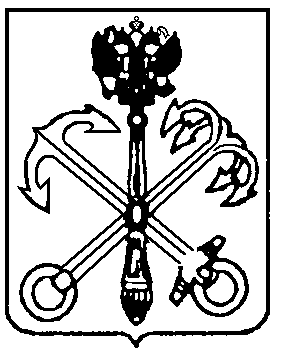 